Spinner Activities1-6 Spinner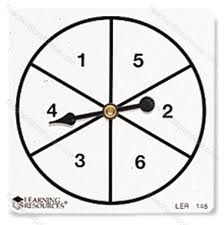 Part I1) What is the probability that you will spin a number 2?2) What is the probability that you will spin an even number?3) What is the probability that you will spin an odd number?Part IISpin the spinner 10 times. Record your results in the chart below:Part III1) In the ten trials, how many times did you get the number 2 as an outcome? What is the experimental probability of getting the number 2?2) In the ten trials, how many times did you get an even number as an outcome? What is the experimental probability of getting an even number?3) In the ten trials, how many times did you get an odd number as an outcome? What is the experimental probability of getting an odd number?Part IVSpin the spinner 10 more times. Record your results in the chart below:Part V1) In the twenty trials, how many times did you get the number 2 as an outcome? What is the experimental probability of getting the number 2?2) In the twenty trials, how many times did you get an even number as an outcome? What is the experimental probability of getting an even number?3) In the twenty trials, how many times did you get an odd number as an outcome? What is the experimental probability of getting an odd number?Part VIUse your results to complete this chart:What do you notice? Spinner Activities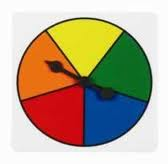 5 Coloured SpinnerPart IWhat is the probability that you will spin the colour red?What is the probability that you will spin a colour that ends with the letter e?Part IISpin the spinner 10 times. Record your results in the chart below:Part III1) In the ten trials, how many times did you get the number 2 as an outcome? What is the experimental probability of getting the number 2?2) In the ten trials, how many times did you get an even number as an outcome? What is the experimental probability of getting an even number?3) In the ten trials, how many times did you get an odd number as an outcome? What is the experimental probability of getting an odd number?Part IVSpin the spinner 10 more times. Record your results in the chart below:Part V1) In the twenty trials, how many times did you get the number 2 as an outcome? What is the experimental probability of getting the number 2?2) In the twenty trials, how many times did you get an even number as an outcome? What is the experimental probability of getting an even number?3) In the twenty trials, how many times did you get an odd number as an outcome? What is the experimental probability of getting an odd number?Part VIUse your results to complete this chart:What do you notice? Spinner Activities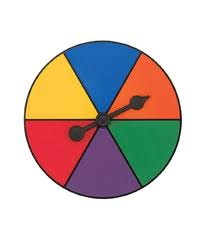 6 Coloured SpinnerPart IWhat is the probability that you will spin the colour red?What is the probability that you will spin a colour that ends with the letter e?Part IISpin the spinner 10 times. Record your results in the chart below:Part III1) In the ten trials, how many times did you get the number 2 as an outcome? What is the experimental probability of getting the number 2?2) In the ten trials, how many times did you get an even number as an outcome? What is the experimental probability of getting an even number?3) In the ten trials, how many times did you get an odd number as an outcome? What is the experimental probability of getting an odd number?Part IVSpin the spinner 10 more times. Record your results in the chart below:Part V1) In the twenty trials, how many times did you get the number 2 as an outcome? What is the experimental probability of getting the number 2?2) In the twenty trials, how many times did you get an even number as an outcome? What is the experimental probability of getting an even number?3) In the twenty trials, how many times did you get an odd number as an outcome? What is the experimental probability of getting an odd number?Part VIUse your results to complete this chart:What do you notice? Dice Activities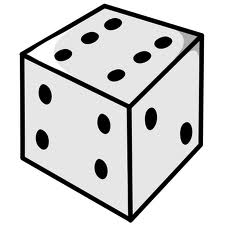 Regular DiePart IWhat is the probability that you will roll a number 6?What is the probability that you will roll an even number?What is the probability that you will roll an odd number?Part IIRoll the die 10 times. Record your results in the chart below:Part III1) In the ten trials, how many times did you roll a number 6 as an outcome? What is the experimental probability of rolling the number 6?2) In the ten trials, how many times did you roll an even number as an outcome? What is the experimental probability of rolling an even number?3) In the ten trials, how many times did you roll an odd number as an outcome? What is the experimental probability of rolling an odd number?Part IVRoll the die 10 more times. Record your results in the chart below:Part V1) In the twenty trials, how many times did you roll the number 6 as an outcome? What is the experimental probability of rolling the number 6?2) In the twenty trials, how many times did you roll an even number as an outcome? What is the experimental probability of rolling an even number?3) In the twenty trials, how many times did you roll an odd number as an outcome? What is the experimental probability of rolling an odd number?Part VIUse your results to complete this chart:What do you notice? Dice Activities8-Sided Die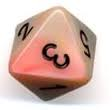 Part IWhat is the probability that you will roll a number 4?What is the probability that you will roll an even number?What is the probability that you will roll an odd number?Part IIRoll the die 10 times. Record your results in the chart below:Part III1) In the ten trials, how many times did you roll a number 6 as an outcome? What is the experimental probability of rolling the number 6?2) In the ten trials, how many times did you roll an even number as an outcome? What is the experimental probability of rolling an even number?3) In the ten trials, how many times did you roll an odd number as an outcome? What is the experimental probability of rolling an odd number?Part IVRoll the die 10 more times. Record your results in the chart below:Part V1) In the twenty trials, how many times did you roll the number 6 as an outcome? What is the experimental probability of rolling the number 6?2) In the twenty trials, how many times did you roll an even number as an outcome? What is the experimental probability of rolling an even number?3) In the twenty trials, how many times did you roll an odd number as an outcome? What is the experimental probability of rolling an odd number?Part VIUse your results to complete this chart:What do you notice? Spin NumberOutcomeSpin NumberOutcome16273849510Spin NumberOutcomeSpin NumberOutcome11161217131814191520Theoretical ProbabilityExperimental Probability after 10 TrialsExperimental Probability after 20 TrialsSpin NumberOutcomeSpin NumberOutcome16273849510Spin NumberOutcomeSpin NumberOutcome11161217131814191520Theoretical ProbabilityExperimental Probability after 10 TrialsExperimental Probability after 20 TrialsSpin NumberOutcomeSpin NumberOutcome16273849510Spin NumberOutcomeSpin NumberOutcome11161217131814191520Theoretical ProbabilityExperimental Probability after 10 TrialsExperimental Probability after 20 TrialsRoll NumberOutcomeRoll NumberOutcome16273849510Roll NumberOutcomeRoll NumberOutcome11161217131814191520Theoretical ProbabilityExperimental Probability after 10 TrialsExperimental Probability after 20 TrialsRoll NumberOutcomeRoll NumberOutcome16273849510Roll NumberOutcomeRoll NumberOutcome11161217131814191520Theoretical ProbabilityExperimental Probability after 10 TrialsExperimental Probability after 20 Trials